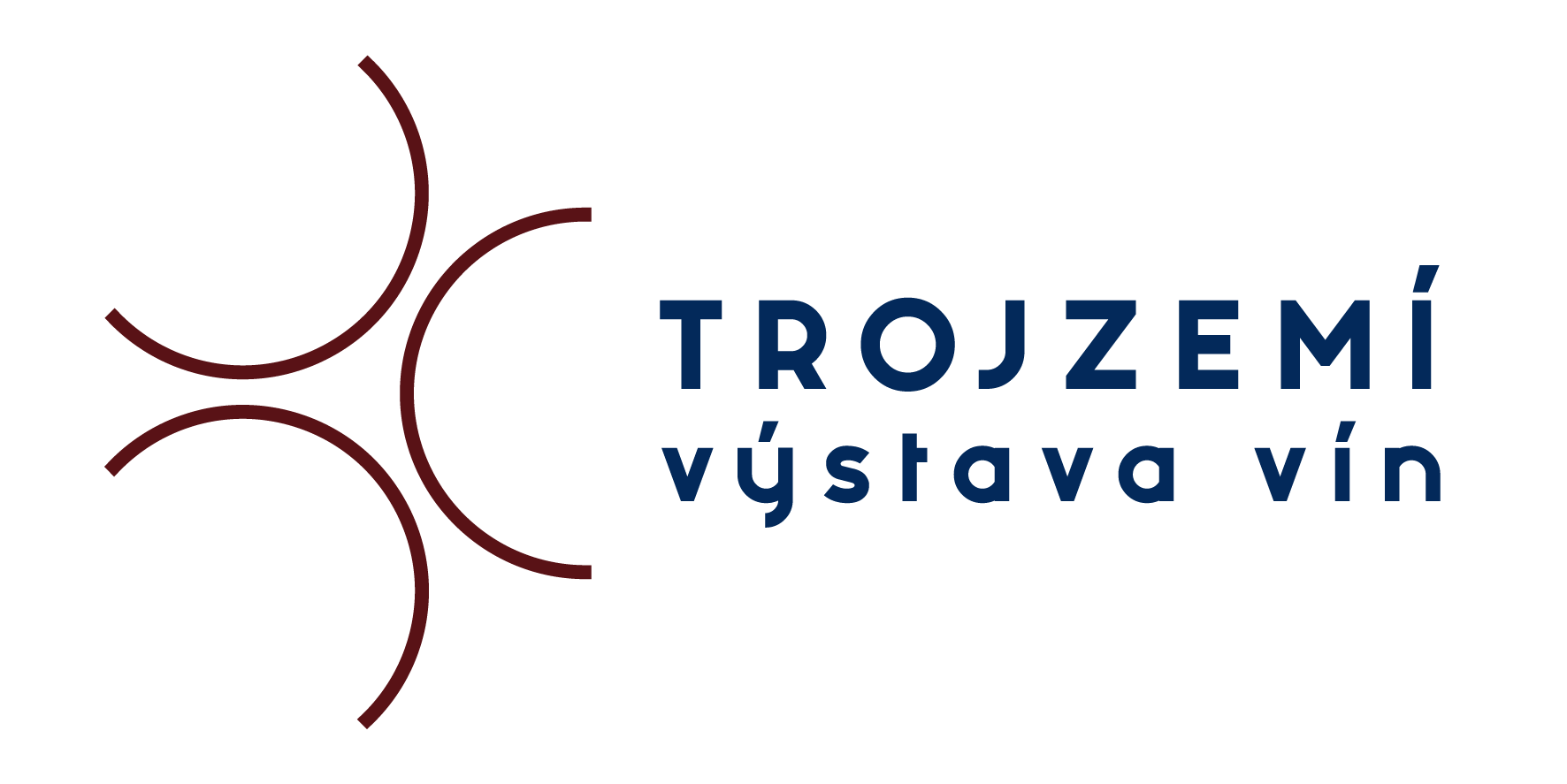  Vážení vinaři, znalci a degustátoři, dovolte nám, abychom Vás oslovili s žádostí o Vaši aktivní účast při degustaci soutěžních vzorků vín na 1. ročníku VÝSTAVY VÍN TROJZEMÍOdborná degustace se bude konat dne 8. dubna 2023 v prostorách Kulturního domu Hodonín.Začátek degustace je v 9:00Prezentace degustátorů je od 8:00 do 9:00 (během prezentace je poskytnuté drobné občerstvení)Po skončení degustace bude účastníkům podán oběd.Podrobné informace, status a přihlášky vín jsou na naší oficiální stránce www.jsmehodonaci.cz v sekci ke staženíPřihlášku prosím zašlete písemně na email  jsme@hodonaci.cz Kontakt: Předsedkyně spolku Jsme Hodoňáci : Mgr. Lenka Navrátilová +420 607 664 558 Předsedkyně spolku HOKS : Terézia Mlýnková Išková  +420 723 005 829       PRIHLÁŠKA:                                  *Pokud degustátor má Jméno degustátora: Příjmení degustátora: Tituly: Adresa bydliště: Město / obec: PSČ: Číslo certifikátu posuzovatele*: Číslo degustačního průkazu*: Telefonický kontakt: Elektronický kontakt (e-mail): Preference komise k hodnocení vín (X): Bílé vína Červené vína 